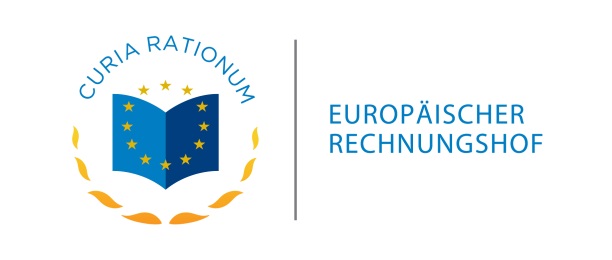 ANLAGE 1VERTRAULICHKEITS- UND DATENSCHUTZERKLÄRUNGIch, der/die Unterzeichnete, ……………………………………………………………………………………………………, erkläre ausdrücklich Folgendes:Ich werde Informationen und Unterlagen in welcher Form auch immer (d. h. als Papierausdruck oder elektronisch), die mir im Zusammenhang mit dem vorgeschlagenen Einsatz und/oder der Erfüllung des Auftrags schriftlich oder mündlich mitgeteilt werden, vertraulich behandeln und personenbezogene Daten in Einklang mit den Anforderungen der Verordnung (EG) Nr. 45/2001 des Europäischen Parlaments und des Rates vom 18. Dezember 2000 zum Schutz natürlicher Personen bei der Verarbeitung personenbezogener Daten durch die Organe und Einrichtungen der Gemeinschaft und zum freien Datenverkehr verarbeiten.Ich bin mir meiner Verpflichtungen u. a. im Hinblick auf Vertraulichkeit und Schutz personenbezogener Daten aus den Allgemeinen Bedingungen des Europäischen Rechnungshofes für Lieferverträge, Dienstleistungsverträge und Verträge über Bauleistungen (abrufbar unter http://www.eca.europa.eu/en/Pages/General-conditions.aspx) in vollem Umfang bewusst.Ich verpflichte mich zur strikten Einhaltung der Vertraulichkeit in Bezug auf meine Arbeit:Ich werde vertrauliche Informationen oder Unterlagen ohne vorherige schriftliche Zustimmung des Europäischen Rechnungshofs weder direkt noch indirekt für andere Zwecke als zur Erfüllung meiner vertraglichen Verpflichtungen verwenden oder weiterleiten.Ich werde nicht mit anderen über meine Arbeit sprechen, insbesondere nicht mit anderen Sachverständigen oder Mitarbeitern der zuständigen Dienststelle, die nicht unmittelbar an meiner Arbeit beteiligt sind.Ich werde vertrauliche Informationen, die mir mitgeteilt werden oder die ich in Erfahrung gebracht habe, nicht außerhalb der zuständigen Dienststelle des Europäischen Rechnungshofs weitergeben. Ich werde keinen bestimmungswidrigen Gebrauch von den an mich weitergeleiteten Informationen machen.Ich bin auch nach Abschluss meiner Arbeit weiter an diese Verpflichtungen gebunden, es sei denn, die Offenlegung vertraulicher Informationen ist gesetzlich vorgeschrieben.Ich erkläre mich damit einverstanden, dass ich für den Fall, dass mir Materialien/Unterlagen/Berichte/Arbeitsergebnisse auf Papier oder in elektronischer Form zur Verfügung gestellt werden, für die vertrauliche Behandlung von übermittelten Unterlagen oder elektronischen Dateien und für die Rücksendung, Löschung oder Vernichtung sämtlicher vertraulichen Unterlagen oder Dateien nach Abschluss meiner Arbeit gemäß den Anweisungen persönlich hafte. Falls meine Arbeit in den Räumlichkeiten des Europäischen Rechnungshofs oder der zuständigen Dienststelle stattfindet, gilt:Ich darf keine Kopien oder Notizen auf Papier oder in elektronischer Form aus diesen Räumlichkeiten entfernen.Ich hafte persönlich für die vertrauliche Behandlung von übermittelten Unterlagen oder elektronischen Dateien und für die Rücksendung, Löschung oder Vernichtung sämtlicher vertraulichen Unterlagen oder Dateien nach Abschluss meiner Arbeit gemäß den Anweisungen.Falls ich weiterführende Informationen (etwa über das Internet, spezialisierte Datenbanken usw.) zur Vervollständigung meiner Arbeit einholen möchte, gilt:Ich muss die allgemeinen Vertraulichkeitsregelungen einhalten, um diese Informationen zu beschaffen. Ich darf mich ohne vorherige schriftliche Zustimmung des Europäischen Rechnungshofs nicht mit Dritten in Verbindung setzen.Datum:	……………………………………………………….. Ort: …………………………………………………………………………….Unterschrift ……………………………………………………………………………………………………………………………………….